Publicado en Barcelona el 01/10/2018 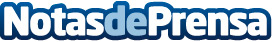 NORDIA, el expertise de una consultora con la agilidad de una agencia digitalLa transformación digital es un fenómeno vivo, dinámico y profundo que requiere de una adaptación constante y de una alta especialización por los múltiples canales, formatos y herramientas que presenta. Un universo complejo y cambiante frente al que es fácil perder de vista los objetivos de negocio, abandonar si no se obtienen resultados o dejarse llevar por las últimas tendencias sin tener en cuenta si se adaptan o no al relato de la compañíaDatos de contacto:Ainhoa Moranwww.nordia.digital930113818Nota de prensa publicada en: https://www.notasdeprensa.es/nordia-el-expertise-de-una-consultora-con-la Categorias: Nacional Comunicación Marketing Cataluña E-Commerce Digital http://www.notasdeprensa.es